Smudge & wierookSmudgen is een ritueel of een heilige ceremonie voor het reinigen van het veld dat om de mens, dier en in ruimtes hangt. Door de eeuwen heen en in verschillende culturen worden er rituelen uitgevoerd waar men kruiden of wierook gebruikt om te reinigen. Zo zijn er ook sporen van vergelijkbare tradities van onze eigen voorouders te vinden in het branden van wierook(kruiden).De term smudgen (beroken) is afkomstig van de Native Americans die salie, sweetgrass en andere kruiden verbrandden en met de vrijgekomen rook mensen, dieren, ruimtes, stenen en rituele voorwerpen energetisch reinigen. De heilige rook wordt meestal verspreid met een smudgeveer. Men schrijft aan rook de eigenschap toe dat het de grenzen tussen de materiële, mentale, emotionele en spirituele manifestaties van schepping kan doordringen om deze brug tot stand te brengen gebruiken Native Americans ook vaak de Chanunpa.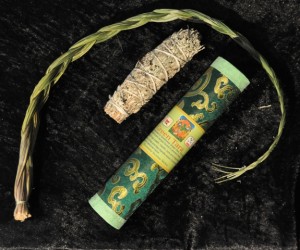 Waarom smudgen?
Iedere dag neemt men veel energieën mee van anderen of van gebeurtenissen. Deze energieën hebben invloed op je aura en energieveld. Je aura en omgeving vrijmaken van deze energie werkt zuiverend, stimulerend en geeft weer ruimte voor andere zaken. Smudgen is ook een ceremonie om andere rituelen of ceremonies mee te starten, om ons gereed te maken voor wat komen gaat, door weg te nemen wat ons op dit moment blokkeert en om te focussen op het heilige moment, het NU moment. Het komt veel voor dat wij met onze gedachten in het verleden of in de toekomst verblijven of ergens anders behalve in ons eigen moment. Hierdoor is onze energie versnipperd en heeft nog maar weinig kracht. Smudgen helpt ons los te laten wat ons hindert, het helpt om in het moment te zijn en daardoor onze krachten te bundelen.Naast het reinigen van energievelden wordt wierook gebruikt als offer aan de goden in ceremonies. Zowel als offer aan de goden en voor het reinigen van de aura door middel van rook is natuurlijke wierook gewenst. We willen immers geven wat we graag ontvangen; zuiverheid. Aardemagie beperkt zich uitsluitend tot de meest pure en 100% zuiveren wieroken, kruiden en harsen.Er zijn vele manier van smudgen maar de meeste gebruikelijke manieren zijn,
• Losse kruiden in een schaal
• Bundel van kruiden (smudging stick of gevlochten gras)
• Wierook stokjes of draad wierook
• Hars korrelsDe meeste bekende kruiden zijn Witte Salie, Sweet Grass en Ceder maar elk volk heeft zijn eigen magische kruiden en planten die vaak voor meerdere ceremonies of rituelen gebruikt worden. Het belangrijkste is dat de intentie met respect en overtuiging wordt gedaan. Wij zullen de aangeboden kruiden en planten vaak met hun Engelse naam benoemen omdat deze vaak bekender zijn dan de Nederlandse vertaling. Het merendeel van de magische planten en kruiden die wij leveren komen uit het land van herkomst en zijn vaak door de lokale bevolking met heel veel respect voor Moeder Aarde en de plant zelf op traditionele wijze geteeld of gesprokkeld.

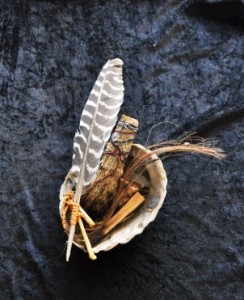 White Sage (Witte Salie)
Witte salie wordt ook wel Indianenwierook genoemd omdat het door vele Native Indians gebruikt wordt tijdens of vooraf aan rituelen en zuiveringsceremonies. Om onszelf, anderen, belangrijke voorwerpen (de Chanunpa) en omgevingen (de meditatie ruimte) te zuiveren. De plant is ook bekend om zijn witkleurig blad met een zeer indringende geur.
Witte salie of White sage verjaagt negatieve energieën, gedachtes en emoties en daarnaast heeft het een beschermende werking en een kalmerende invloed waardoor ons hart geopend zal worden. Kort gezegd: Witte salie nodigt de goede spirits uit en verdrijft negatieve energie en wordt binnen het Medicijnwiel gezien als de vertegenwoordiger van het Zuiden.
Zowel onze bundels als losse Witte salie zijn afkomstig uit de bergen van California en worden door de lokale bevolking op een eerbiedige manier verkregen en met veel respect voor moeder Aarde.

Desert Sage (Woestijn Salie)
Komt uit het Westen van California (Prairie) en wordt net als White Sage door de lokale Native bevolking met veel eerbied voor moeder Aarde verkregen. In tegenstelling tot White Sage groeit Desert Sage op de lage gelegen prairie en is daardoor minder krachtig en meer bedoeld voor dagelijkse smudge. Desert Sage zorgt voor een prettige sfeer en helpt onze negatieve gedachte en emoties om te zetten in positieve.“Native American Indians zeggen dat waar Sage is, Evil Spirtis geen kans krijgt”Mugwort (Artemisia absinthium)
Is wellicht een voor ons Europeanen een hele bekende plant maar dan onder de naam Absint. Het is een plant die bijna over de gehele wereld groeit en gebruikt wordt. Als medicinale plant werd Artemisia absinthium al in het oude Europa gebruikt om uiteenlopende kwalen te bestrijden, zoals indigestie en hoge koorts en later in de 19e eeuw als hallucinerende drank Absinth. In Zuid Amerika werd het door de Azteken niet alleen gebruikt voor medicinale doeleinde maar ook voor rituelen en om reizigers te beschermen (talisman) tegen kwade geesten en wilde dieren. Nog steeds gebruiken veel sjamanen Mugwort om de kwade geesten te verdrijven voordat zij een spirituele reis gaan ondernemen.

Palo Santo – Heilig hout
Het is de Spaanse naam voor Bursera Graveolens, deze boom groeit in Zuid Amerika en dan met name in Brazilië en Peru. Het wordt vaak door Zuid Amerikaanse sjamanen gebruikt bij Ayahuasca ceremonies maar ook bij healing. Het heeft een sterke en zoete geur als het brandt en is niet te vergelijken met een andere geur. Palo Santo is heel krachtig en vredig en wordt als stukjes hout geleverd. Slecht een kleine stukje van het hout is al voldoende om als smudge te gebruiken maar zorg ervoor dan het smeult geen vlam vat. Onze Palo Santo is afkomstig van een bevriende sjamaan uit Peru en bestaat alleen uit sprokkel hout.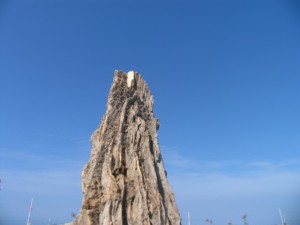 "Palo Santo Boom"Wildcrefted Yerba Santa (Heilig Gras)
Vroeger door native indians vaak samen met andere kruiden in de Chanunpa gerookt. Zij deden dit vlak voor hun trancereizen want het heeft een lichte hallucinerende werking. Tegenwoordig wordt het gebruikt als smudge en zonder andere kruiden. Yerba Santa wordt gezien als de bevrijder van benauwdheid en beklemmende gevoelens. Het geeft lucht en spiritueel inzicht. Yerba Santa is niet geschikt voor consumptie. Het wordt zoals white sage gebruikt in een kom.

Sweetgrass (Bufalo Gras)
Zeer mooi gevlochten Sweetgras uit Canada, door de oorspronkelijke First National speciaal voor ons geweven. Sweetgrass wordt door vele volkeren gezien als heilig. Het wordt gebruikt voor het aantrekken van de goede spirits en positieve energieën en ook vaak na het smudgen met sage. Omdat gras staat voor Moeder Aarde wordt Sweetgras gezien als vertegenwoordiger van het Noorden en bij het medicijnwiel als zodanig gebruikt. Sweetgrass steekt men net als wierookstokjes aan en de blaas vervolgens de vlam uit zodat het gaat smeulen. Eigen import

White Copal
Heilig hars voor bescherming, genezing, liefde en initiatie. Het wordt ook wel nectar van de goden genoemd. Het opent ons hart voor licht en liefde en verheldert de geest. Voor de Maya’s is Copal heel heilig en zij gebruikten het dan ook alleen voor de meest heilige rituelen. Zeer mooie en heldere kwaliteit (zeer bijzonder) Men brandt het op kooltjes in een wierookbrander

Benzoin of Sumatra
Deze hars wordt gewonnen in Azië. De gever is de Styrax Bezoin struik. Benzoin werkt direct op de wortelchakra en geeft men het gevoel van rust en vrede. Benzoin wordt vaak gebruikt als men op zoek is naar kracht en energie. Het is een waarvolle plant voor het verdrijven van boosheid. Soms geeft het zelf een opwekkende en euforiserende gevoel. Men brandt het op kooltjes.

Myrrh (Mirre)
Mirre is een ingedroogde hars van de Commophora Myrrah, deze struiken komen uit de woestijn gebieden van Oost Afrika. Er zijn al sporen van bewerkte Mirre uit 3500 jaar voor Chr. De Egyptenaren gebruikte Mirre ook om hun mummies mee te balsemen en waarschijnlijk door de wijzen uit het Oosten mee naar Europa genomen.
Mirre wordt zeer veel gebruikt bij het gebed en meditatie. Het geeft helderheid, inzicht, innerlijke rust. Het helpt degene die vast zit op het spirituele pad. Het wordt gebruikt op kooltjes en wierookbrander.

Juniper (Jeneverbes)
Wordt ook wel Virginia Cedar genoemd en wordt door vele native nations gebruikt bij het zweethut ritueel. De Juniper wordt gezien als de beschermplant, het verdrijft negatieve energie en geef vernieuwde kracht. Als zodoende wordt Juniper dan ook gebruikt bij de zweethut om deze te reinigen en veilig te stellen. Daarnaast geeft het ook een zeer aangename geur in de zweethut.

Cedar (Ceder)
Onze Cedar is afkomstig uit Oregon en wordt door de Amercian native indians gezien als zeer oud en krachtig die het gat dicht tussen hemel en aarde. Het wordt vaak gebruikt bij het uitspreken van intenties en gebeden. Ook in de Sweethut rituelen waarbij men een intentie wilt uitspreken wordt het veelal gebruikt om de intentie krachtiger over te brengen aan de Spirits.

Lavender (Lavendel)
Lavendel werkt heel positief in op de chakra’s waarbij deze zorgt voor evenwicht tussen de hogere en lagere chakra’s. Lavendel ontspant en brengt rust vooral bij meditaties.

Mixen van Desert Sage en Cedar
Speciaal voor zweethut rituelen hebben wij een smudge stick van beide planten om zo beide rituelen in een enkele smudge te kunnen doen. Deze smudge sticks zijn afkomstig uit Noord Amerika en door de lokale native bevolking met veel respect voor moeder aarde gemaakt.

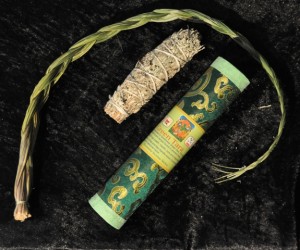 Het heden
Magische kruiden en planten werden vooral gebruikt voor rituelen en ceremonies maar in onze hedendaagse cultuur kan men ook heel goed kruiden en planten gebruiken om onze geest de ruimte te geven en onze gedachte tot rust te laten komen.
Het ritueel
Het gaat bij het ritueel om de intentie die men eraan geeft. Hoe vaker men een ritueel doet hoe krachtiger het zal worden en men vertrouwd raakt met de magische planten en kruiden. Het gaat hierbij niet om hoe het staat beschreven maar hoe het voelt. Wij kunnen slecht een richting geven. Een ritueel is en blijft persoonlijk en laat je dan ook leiden door je eigen gevoel. Wellicht dat de spirits je hierbij helpen en je een vision laten zien, in het begin slecht als een waas maar die waas zal langzaam plaatsen maken voor helderheid.
De magie zit in ons allen maar wij zijn ons hier niet altijd van bewust. Sluit vriendschap met de natuur en Moeder Aarde en zij zullen je helpen.Bij het gebruik van het medicijnwiel nemen de vier windrichtingen en vier elementen een belangrijke plaats in en allen zijn verbonden aan magische planten.
• Tabak wordt gezien als de wind van het Oosten
• White Sage als de wind uit het Zuiden
• Sweetgrass als de wind uit het Noorden
• Ceder als de wind uit het Westen.Voor de vier Elementen staat de,
• Schelp voor het element water
• Kruiden voor element aarde
• Het branden voor het element vuur
• Rook voor het element lucht
Centraal als brug tussen hemel en aarde staat de Chanunpa, als heilige pijp die zorgt voor de verbintenis met de Heilige Spirit.

Het gebruik
Het branden van kruiden en planten vraag om veel aandacht en zorg, niet alleen vanwege respect voor het ritueel maar ook vanwege de veiligheid van de aanwezige. Zorg altijd dat alle veiligheid is gewaarborgd en dat niks vlam kan vatten. Het kan zelfs geen kwaad om water of een deken bij de hand te hebben.Wij adviseren om niet te smudgen bij hele jonge kinderen, zwangere vrouwen of personen met ademhalingsproblemen. Bij twijfel raden wij u aan om uw huisarts te raadplegen.
Bij het gebruik van kooltjes altijd een vuurvaste schaal gebruiken en het liefst gevuld met zand(vogel) en een tang om de kooltjes vast te pakken. Laat kooltjes en de resten altijd liggen tot deze volkomen afgekoeld zijn. Voorkom brandgevaar.
Smudgen van mensen doet men altijd beginnend bij het hoofd en eindigend bij de voeten (Aarde). Bij het smudgen van het huis begint men op de zolder en eindigend bij de open voor- of achter deur, en voordat men na een volgende kamer gaat altijd de deur van de gedane kamer sluiten om te voorkomen dat de negatieve energie kan terug stromen. Het is ook altijd fijn om in jezelf of hardop een intentie uit te spreken bij het smudgen.

“Wij kunnen slechts een gids zijn voor u, uiteindelijk zal het uw eigen gevoel zijn die u de weg zal wijzen”.Info uit http://www.aardemagie.nl/